РЕШЕННЕ BAPHAHTA  N+ 1OРетеаиезадааийча	1Ртуть — пример вещества, испарение — пример физичеекого явления, влажность — при- мер физической величины, гигрометр — пример физического прибора, тонна — пример единицы физической  величины (массы).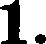 Ответ. 354В результате действия силъі у тела может измениться величина скорости (например, тор- можение прямолинейно движущегося тела под действием силъі трения), направление ско- рости (например, для тела, равномерно движущегося по окружности), а также тело может деформироваться (например, сжатие пружины).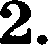 Ответ: 4Сосуд с водой и изогнутыми трубками представляет собой пример реактивного движения. При вытекании воды колесо будет вращаться противоположно направлению вытекания воды.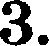 Ответ. 14. Неподвижный блок как равноплечий рычаг не даёт выигрыш в силе. Выигрыш же в рабо- те не дает ни один из  простых  механизмов.Ответ: 4По формуле р = m/U находим среднюю плотность для каждого из mapoв. Если плотность окажется меньше табличной плотности, то шар имеет полость. Для рассматриваемого случая    получаем    для    алюминиевого    шара    р    =     2, 7   г/см',    для    медного    шара р — 8,9 г/см'. Для обоих шаров полученные значения соответствуют табличным данным. Следовательно, оба шара  не имеют полостей.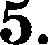 Ответ. 46. Сила тяжести, действующая на груз, уравноветивается двумя силами: силой упругости, действующей на груз со стороны пружины динамометра, и выталкивающей силой, дейст- вующей на груз со стороны воды. Сила тяжести определяется по формуле F —— mg и не из- меняется в процессе погружения груза в  воду.  Выталкивающая  сила  прямо  пропорцио- нальна объёму погруженной части тела и по мере погружения груза будет увеличиваться. Соответственно, сила упругости будет в  той  же  мере  уменьшаться.  По  мере  погружения тела уровень /t воды в стакане будет повышаться, и следовательно, давление воды  на  дно стакана,  определяемое  по формуле  р —— pgh, будет увеличиваться.Ответ: 21Выталкивающая еила, действующая на лёд со стороны воды, уравновешивает силу тяже- сти: Ј.р, = вtQ= pUg = 90 Н.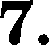 Ответ: 90 НРасстояния  между  молекулами  сравнимы с диаметром  молекулы  и в твёрдых  телах,  и вШИДКОСТЯХОтвет. 4Учаетки АБ и ВГ графика еоответетвуют процеееам нагревавия вещества в твёрдом и жидком еоетояниях. Чем больше удельная теплоёмкоеть вещества, тем меньте угол на- клона  к  оси абсцисс  прямой  зависимости  температуры  вещества  от времени  нагревания(от полученного количества теплоты).Горизовтальвый јшасток БВ соответствует процессу плавлевия вещества (тояка Б — ва- чало процесса плавления). В npoqecce влавления внутреяяяя энергия вещества увеличи- вается.Горизовталъвы  й  участок ГД  соответствует  процессу кипевия.Ответ: 45Q  =  cutfti — t  ),  отсюд'  а  tiОтвет: 152 °С.t  +  Q/   cвt) = 152°С.Согласно диаграмме энергия связи электронов в кварце больше, чем в шерсти. В соответ- ствии с рассматриваемой моделью электризации шерсть ори трении будет легче отдавать свои электроны, приобретая при этом избыточный положительный заряд. Кварц, прини- мая  «чужие»  электроны,  получит избыточный отрицательный заряд.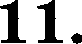 Ответ: 3Общее сопротивление участка из двух одинаковых (по 2 Ом каждый) вараллельно соеди- нённых резисторов равно 1 Ом. При последовательном же соединении значения сопротив- лений екладываются. Таким образом, общее сопротивление всей цепи равно 7 Ом. Сила тока до разветвления равна сумме сил токов в каждом разветвлении. В двух одинаковых параллельных участках цепи сила тока будет одинаковой, поэтому показание  амперметра A1  будет в 2 раза превышать показания амперметра A2  и будет равно 2 А.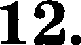 Ответ: lВ отсутствие магнита сила тяжести, действующая на проводник, уравновешивается си- лой упругости,  действующей  со  стороны  пружинок  и пропорциональной раетяжению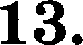 В магнитном поле постоянного магнита на проводник дополнительно будет действовать сила Ампера. Учитывая, что линии магнитного поля направлены от северного полюса магнита к южному, а электрический ток направлен от «+ •› к ‹—› , по вравилу левой руки находим, что сила Ампера для рассматриваемого случая направлена вертикально вверх. Сила упругости уменьшится на величину, равную модулю силы Ампера. Следовательно, уменьшится  и  растяжение пружинок.Ответ: 214.  В   соответствии  со  юкалой  электромагнитных  волн  наименьшую частоту  будут  иметь  pa-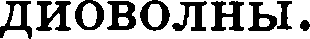 Ответ. 1При выполнении задания необходимо использовать формулу для определения плотности вещества и формулу зависимости электрического сопротивления проводника от его дли- ны, площади поперечного сечения и удельного электричеекого сопротивления материала проводника.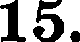 Omaeri: 45Согласно закону Джоуля —Ленqа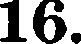 g - r'лt - U•t /n= за зоо д> - з6,з <д«.Ответ: 36,3 кДжКоличество протонов в ядре определяется порядковым номером элемента, а количество нейтронов — разностью массового числа и порядкового  номера.  Следовательно,  ядро  изо- топа  кислорода  с  массовым  числом   17  состоит  из  8  протонов  и  9 нейтронов.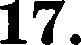 Ответ: 8В соответствии с экспериментальными данными, представленными в таблице, при уменьшении атмосферного давления температура кипения воды уменьшается.Oвtaem: 4Для выбора верных утверждений необходимо проанализировать ход падающего, отра- жённого и преломлённого на границе воздух—стекло лучей для двух случаев. Необходимо учитывать также, что углы падения, отражения и преломления отсчитываются от пер- пендикуляра   к  поверхности  в  точке  падения.Ответ: 23По аналогии с определением для коэффициента поглощения, представленным в тексте, получаем следующее определение для коэффициента отражения: «Коэффициент отраже- ния равен отношению светового потока, отражённого телом, к световому оотоку, падаю- щему  на тело› .Omaeвt: 4Сажа непрозрачна,  следовательно, коэффициент  пропускания  для  всех  длин волн  близок к нулю. Сажа имеет чёрный цвет, следовательно, коэффициент отражения близок к нулю для всех  длив волн.Oвtaem: 3Образец возможного ответаТрава будет казаться чёрвой.Зелёная трава отражает лучи зелёной части спектра и поглощает лучи всех других цветов. Красный фильтр пропускает только лучи красного цвета. Поэтому в глаз наблюдателю, кото- рый рассматривает траву через красный фильтр, не поступает никаких лучей (как от предмета чёрного цвета).Ретеаиезадааийч асти2Характеристика оборудованияПрв выполвении  задания  используется  комплекс оборудования  №4  в следующем составе:каретка  с крючком  на нити;m = (100 + 2) г;два груза массой во (100	2) г;динамометр школьный  с пределом  измерения  4 Н (дева деления  = 0,1 Н);направляющая (коэффициент тревия каретки по навравляющей приблизительно равен 0,20	0,05).Вввжввве' При замеве какого-либо элемевта оборудования на авалогичное с другими характеристиками не- обходимо ввеетв еоответствующие измевевия в образец выполвевия задания.Образец возможвого выполвевияСхема  экеперимеитальной уетановки: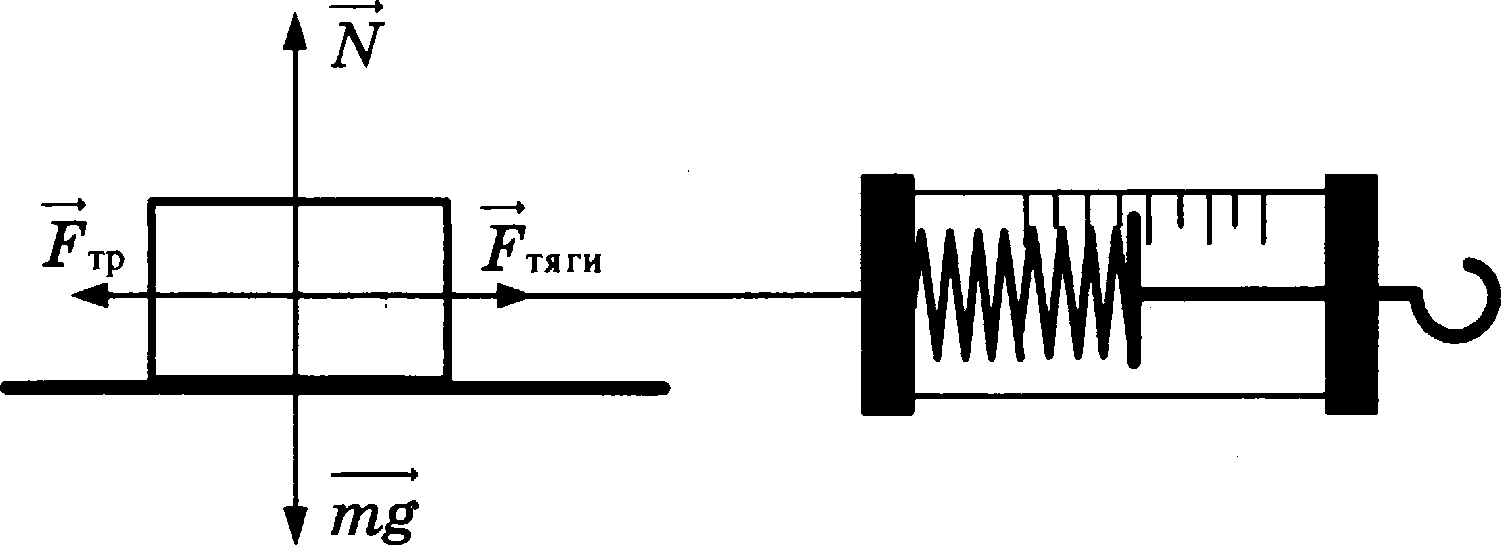 Јщщ '	p   При  равномерном движении).p'	; N	Р —— mg,   следовательно, Np= ;ъР, следовательно, g =  ’””  .3) Ј,   ,  = 0,6 Н;  Р —— 3,0	Н.4) р  0,2.Укаваиие экспеРтажЧислевное звачевие прямого измерения силы тяги должво попасть в ивтервал F  ——(0,6	0,2) Н; веса Р  ——(3,О     0,2) Н.Для комплекта  •РИА-лаборатория» явтервал Г• ——(0,5	0,1) Н;  веса Р  ——   2,6   0,2) Н.Образец возможного ответа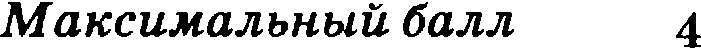 Из керамической.Поскольку теплопроводность металла намного больте теплопроводности керамики, кружка из керамики будет нагреваться гораздо медленнее и медленнее будет отдавать тепло губам. Из неё легче пить  горячий чай.25.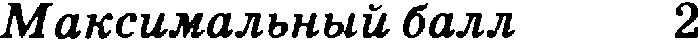 Образец возможвого ретевия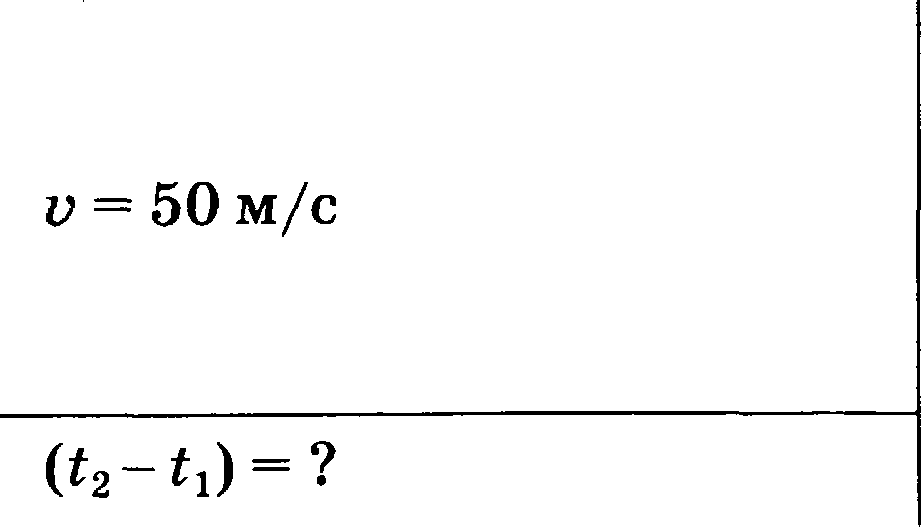 ОНО.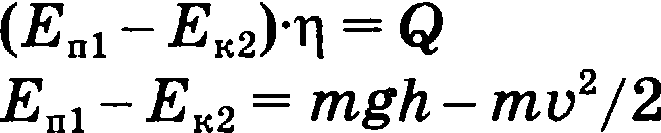 fi -   500 мс=500Дж кг/ОС	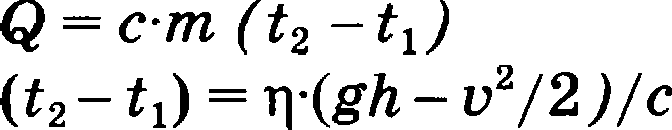 q -5 0 0t0 —0,5Ответ: (t   — t  l = 3,75‘С26.Образец возможвого решения око: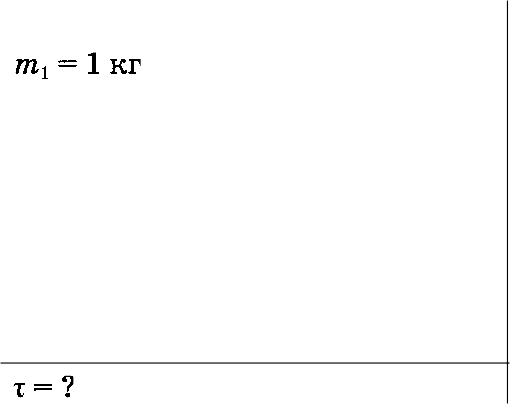 m  = 300 г = 0,3 кг›	20 °С ll = 100 °С U —— 220 Вс,  = 4200 Дж/(кг  °С) с  = 920 Дж/(к-г   °С) Я —— io Ом6 = ›t.	6 = 6, + 6,.	›t = U'	*•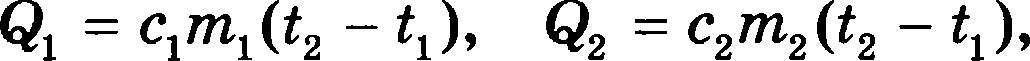 qm,(,-1)+o,m,(	Й) = 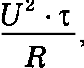 *	<(• <і + •‹<›)(»  —*i)JU’,т — 74  е.Omвem: 74 с.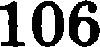 Іtрнтерии оцевивавияБаллыПредставлен  правильный ответ на вопрос и приведено достаточвое  обоснование,  ве содержащее ошибок.2Представлен правильный ответ на поставленный вопрос,  но  его  обоснование  не  является  достаточным хотя содержит оба элемента правильного ответа или указание на физические явления  (законы),  причаст- ные к обсуждаемому вопросу.иЛиПредставлены  корректные  рассуждения,  приводящие  к  правильному  ответу,  во ответ  явно не сформули-рован.Представлены  общие рассуждения,  не относящиеся к ответу  на поставленныи  вопрос.ИЛиОтвет ва  вопрос  неверен,  независимо от того,  что рассуждевия  оравильвы,  или вевервы,  или отсутствуют.0Іtритерии оцевиваввя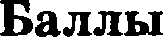 Полностью  правильное выполвевие  задания,  включающее  в себя:рисунок оксперимеятальвой уетавовки;формулу для раечёта иекомой величины (в #онноэі случае для коэффициента  трения скольжения через вес  каретки  с гругажи  и силу трения скольжения (силу тягu)),-правильно записавные результаты прямых измеревий (в #онноэі случае результатьt измерения веса каретки  с гругами  и сильt  трения  скольжения  (сильt тяги)),полученное  правильное числовое  звачевие  иекомой величины4Приведевы все олемевты вравильвого ответа 1—4, водопущева оюибка ври вычислевив звачевия иекомой величявы.иЛиДопущева отибка вриобозвачении  едивиq  одвой из велияив.иЛИДопущена отибка в схематичном ряеувке экеперимевтальвой уставовки, или рисунок отсутствует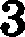 Сделав рисунок экеперимевтальвой уетавовки, праввльво приведевы  результаты врямых  измеревиивеличие, но ве запиеава формула для расчёта яекомой велияивы и не получев ответ.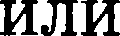 Правильно приведеяъі результаты орямых язмеревий величие, написана формула для расчёта искомой величины, во ве получев ответ и ве вриведёв риеувок экеперямевтальвой уетавовкв.2иЛИПравильно приведевы результаты прямых измерении, приведён правильный ответ, но отсутствует ри- сунок экспериментальной уетановки и формула для раечёта иекомой величивм.8апиеаны только правильные результаты прямых измеревий.ИЛиПриведено правильное значение только одного из прямых измерений и предетавлена правильно зави- еанная формула  для раечёта  иекомой величиныиЛИПриведён  правильный   результат  только  одного  из  прямых  измеревий  и  еделав  рисунок экеперимев-твльаойустановки1Все случаи вмполнения,  которые не еоответетвуют  вышеуказаяным  критериям вмставлеяия 1,  2, 3или 4 баллов. Разрозвевные записи. Отсутствие попыток выволвения задания0Іtритерни оцевивввняБаллыПредетавлев правильвми ответ ва вопрос и приведено доетаточвое  обосвовавие,  ве еодержащее  оши- бок2Предетавлен правильный ответ ва поставленный вопрое, но его обосновавие яе является достаточвым, хотя содержит оба элемевта правильвого ответа или указание на физичеекие явления (законм), прича- етнме к обеуждаемому вопросу.ИЛиПредетавлевы  корректвые раееуждевия, приводящие к правильвому ответу, во ответ явво ве сформу-ЛИ   OBBH1Предетавлевы общие раееуждевия, ве относящиеся к ответу ва поетавлеввый вопрос.иЛИОтвет на воврос неверен независимо от того, что рассуждевия оравильвы,  или вевервы,  или отсутст- вуютКрнтерия оцевивавняБаллыПриведено полное правильное решение,  включаюіqее следующие элементы:верно записано краткое условие  задачи;записаны уравнения и формулы, примевевие которых необходимо и достцточно для решения звдачи выбраввым способом (а dоннож решении — закон сохранения и превращения энергии, формула для pac чёта количества теплотьt при нагревании, формула бля расчёта механической потенциальной энер ruu и кинетической энергии),-выволнены необходимые математические преобразования и расчёты, приводящие к правильвому числовому ответу, и представлен ответ. При атом допускается решение • по частям+ (с промежуточными вычислевиями).3Правильно затіисаны необходимые формулы, вроведеяы вычислевия и получев ответ (вервый или не вервый),  но допущена ошибка в зависи  краткого  условия  или переводе едивиq в СИ.иЛиПредставлено  правильное  решение только  в общем виде, без каких-либо числовых расчётов.иЛи8аписавы уравневия и формулы, вр;;ме;;евце которых необходимо и достаточно для решения задаяи вы- бранным способом, но в математических вреобразовавиях или вычислевиях дооутqева овіибка.28аписавы  и использованы  не все исходные формулы,  необходимые  для  решения задачи.иЛи8аписавы все исходные формулы, но в одвой из них довущена овіибка.1Все случаи решения, которые не соответствуют вышеувазанвым критериям выставлевия оqевок в 1, 2, 3балла.Критеряв оqевивавяя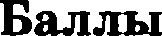 Приведено  полное вравильвое  решение,  включающее  следующие элементы:верво записано краткое условие задачи;зависаны ураввевяя и формулы, вримевение которых необходимо и достатояво для ретевия за- дачи выбраввым способом (в dонноэі решении: закон сохранения энергии; формула да вьtчисления количества  тепяотьt  при  нагревании  тела, работьt  эяектричеекого тока)•,выполвены необходимые математические вреобразования и расчёты, приводящие к правильяомучисловому ответу, и вредставлен ответ. При этом довускается решение «по частям + (с промежуточ- выми  вычислениями)Правильно  записаны  необходимые  формулы,  вроведевы  вычисления   и  получев  ответ  (веряый илиневерный), но допущева ошибка в зависи краткого условия или переводе едивид в СИ.2иЛиПредетавлево  вравяльвое  решение  только в общем виде, без каких-либо чвеловых  раечётов.иЛИіЗаписаны уравнения и формулы, в имевение кото ых необхо имо и остаточво для решения задачи выбранным способом, во в математических ореобразованиях или вычислевиях допущеаа ошвбка8ависаны и использовавы ве все исходвые формулы, необходимые для ревіевия звдачи.иЛи8аписаны  вее иеходвые формулы,  но в одвой  из них допущена овіибка1Все случаи решения, которые ве соответствует вышеуказаввым критериям выставлевия оіtевок в 1, 2, 3 балла0Максимальный бал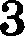 